1st group: Outpatient clinic2nd group: Inpatient clinic3rd group: Operating Room1st group: inpatient clinic2nd group: operation room3rd group: outpatient clinic1st group: operation room 2nd group: outpatient clinic3rd group: inpatient clinic* Programda peş peşe sınıf dersi olan yerlerde her bir ders 60 dakika yerine 50 dakikadır, dersler arasında 10 dakika ara verilmelidir.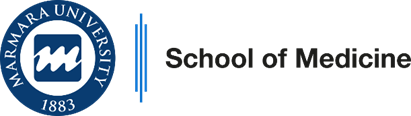 Clinical Education ProgramPhase 2 / Year 42022-2023Musculoskeletal System Health and Related Disorders Clerkship ProgramClinical Education ProgramPhase 2 / Year 42022-2023Musculoskeletal System Health and Related Disorders Clerkship ProgramClinical Education ProgramPhase 2 / Year 42022-2023Musculoskeletal System Health and Related Disorders Clerkship ProgramCoordinators of ProgramAssist. Prof. Ahmet Hamdi Akgülle & Assist. Prof. Canan ŞANAL TOPRAKCoordinators of ProgramAssist. Prof. Ahmet Hamdi Akgülle & Assist. Prof. Canan ŞANAL TOPRAKCoordinators of ProgramAssist. Prof. Ahmet Hamdi Akgülle & Assist. Prof. Canan ŞANAL TOPRAKCoordinator of Year 4Assoc. Prof. Özge KENİŞ COŞKUNCoordinator of Year 4Assoc. Prof. Özge KENİŞ COŞKUNCoordinator of Year 4Assoc. Prof. Özge KENİŞ COŞKUNVice Coordinator of AssessmentProf. Hasan Raci YananlıVice Coordinator of Student AffairsAssist. Prof. Can ErzikChief Coordinator of Clinical EducationProf. Dilek İNCE GÜNALChief Coordinator of Clinical EducationProf. Dilek İNCE GÜNALChief Coordinator of Clinical EducationProf. Dilek İNCE GÜNALCo-Coordinator of Medical Education Program Evaluation and Development Commission (Undergraduate Program)   Prof. Harika Alpay Co-Coordinator of Medical Education Program Evaluation and Development Commission (Undergraduate Program)   Prof. Harika Alpay Co-Coordinator of Medical Education Program Evaluation and Development Commission (Undergraduate Program)   Prof. Harika Alpay Vice DeansProf. Hasan Raci Yananlı        Prof. A. Altuğ ÇinçinVice DeansProf. Hasan Raci Yananlı        Prof. A. Altuğ ÇinçinVice DeansProf. Hasan Raci Yananlı        Prof. A. Altuğ ÇinçinDeanProf. Ümit S. ŞehirliDeanProf. Ümit S. ŞehirliDeanProf. Ümit S. ŞehirliMUSM CLINICAL EDUCATION PROGRAMMUSM CLINICAL EDUCATION PROGRAMLEARNING OUTOMES / COMPETENCIESClinical Care: Qualified patient care and community oriented health careBasic clinical skillsThe organization and management of the patient and the patient careThe organization and the management of health care delivery services / system  Health promotion and disease preventionMedical Knowledge and Evidence-Based MedicineAppropriate information retrieval and management skillsThe integration of knowledge, critical thinking and evidence-based decision makingScientific methods and basic research skillsProfessional Attitudes and ValuesCommunication skills and effective communication with patients / patient relativesInterpersonal relationships and team workingEthical and professional values, responsibilitiesIndividual, social and cultural values and responsibilitiesReflective practice and continuing developmentHealthcare delivery systems, management and community oriented healthcareEducation and counselingLEARNING OUTOMES / COMPETENCIESClinical Care: Qualified patient care and community oriented health careBasic clinical skillsThe organization and management of the patient and the patient careThe organization and the management of health care delivery services / system  Health promotion and disease preventionMedical Knowledge and Evidence-Based MedicineAppropriate information retrieval and management skillsThe integration of knowledge, critical thinking and evidence-based decision makingScientific methods and basic research skillsProfessional Attitudes and ValuesCommunication skills and effective communication with patients / patient relativesInterpersonal relationships and team workingEthical and professional values, responsibilitiesIndividual, social and cultural values and responsibilitiesReflective practice and continuing developmentHealthcare delivery systems, management and community oriented healthcareEducation and counselingPHASE-2 LEARNING OBJECTIVESDeveloping clinical problem solving, clinical reasoning and evaluation competencies by integrating biomedical, clinical, social and humanities knowledge, Competency acquisition in basic clinical skills by applications in real clinical settings.Taking care of the professional values in health and disease processes (professional, individual, societal) and acquisition necessary related skillsAcquisition competency in reflective thinking and practicing, being open to continuous individual / professional development.   PHASE-2 LEARNING OBJECTIVESDeveloping clinical problem solving, clinical reasoning and evaluation competencies by integrating biomedical, clinical, social and humanities knowledge, Competency acquisition in basic clinical skills by applications in real clinical settings.Taking care of the professional values in health and disease processes (professional, individual, societal) and acquisition necessary related skillsAcquisition competency in reflective thinking and practicing, being open to continuous individual / professional development.    PHASES – 2 PROGRAMS PHASES – 2 PROGRAMSOrientation to Clinical Education (3 Weeks)Orientation to Clinical Education (3 Weeks)Internal Medicine Block (12 Weeks)Internal Medicine Block (12 Weeks)Musculoskeletal Sys. Health and Related Disorders (6 Weeks)Musculoskeletal Sys. Health and Related Disorders (6 Weeks)Nervous System & Mental Health and Related Disorders Clerkship Program(6 Weeks)Nervous System & Mental Health and Related Disorders Clerkship Program(6 Weeks)Sensory System (Dermatology, Ophthalmology,  ENT) Health and Related Disorders Block (7 Weeks)Sensory System (Dermatology, Ophthalmology,  ENT) Health and Related Disorders Block (7 Weeks)Life-Long Health Block (12 Weeks)Life-Long Health Block (12 Weeks)Surgical Diseases and Invasive Applications Block(10 Weeks)Surgical Diseases and Invasive Applications Block(10 Weeks)Reproductive Health Block (12 Weeks)Reproductive Health Block (12 Weeks)Electives (12 Weeks)Electives (12 Weeks)Professionalism and Counseling Program(2 years longitudinal / vertical program)Professionalism and Counseling Program(2 years longitudinal / vertical program)MUSCULOSKELETAL SYSTEM HEALTH & RELATED DISORDERS CLERKSHIP PROGRAM (6 WEEKS)MUSCULOSKELETAL SYSTEM HEALTH & RELATED DISORDERS CLERKSHIP PROGRAM (6 WEEKS) COORDINATOR DEPARTMENTSPhysical Medicine and Rehabilitation (PRM)*Orthopaedics and Traumatology*Rheumatology SUPPORTER DEPARTMENTSPlastic & Reconstructive Surgery (PRS)*Anatomy.LEARNING OBJECTIVES of CLERKSHIP PROGRAMAnalyzing problems, understanding decision making and problem solving processes by integrating knowledge related with musculoskeletal system health and related disorders.Gaining competencies in basic clinical skillsUnderstanding patient, disease and health care process managementEffective communication with patients, their relatives and  health team; being open to collaboration and team workTaking care of professional, societal and individual values, and develop behaviors accordinglyTaking care of patient and public benefit in medical practices by critical appraisal of the health systems and health policies.LEARNING OBJECTIVES of CLERKSHIP PROGRAMAnalyzing problems, understanding decision making and problem solving processes by integrating knowledge related with musculoskeletal system health and related disorders.Gaining competencies in basic clinical skillsUnderstanding patient, disease and health care process managementEffective communication with patients, their relatives and  health team; being open to collaboration and team workTaking care of professional, societal and individual values, and develop behaviors accordinglyTaking care of patient and public benefit in medical practices by critical appraisal of the health systems and health policies. ASSESSMENT SYSTEMSummative assessment:Written exam at the end of clerkship (30% of final score)Structured oral exam or OSCE at the end of clerkship (50% of final score)Physical examination (20% of final score) Students who cannot achieve 50% of the physical examination will not be accepted to the written and oral exam.Bed-side assessment (pass/fail)Formative assessment:Follow up of student’s competency development in basic clinical skills and observations/evaluations in clinical settings using guidelines for further planning.At the “Reflection and Formative Assessment Session”, by using these guidelines, students’ developmental levels were evaluated and shared with them. . ASSESSMENT SYSTEMSummative assessment:Written exam at the end of clerkship (30% of final score)Structured oral exam or OSCE at the end of clerkship (50% of final score)Physical examination (20% of final score) Students who cannot achieve 50% of the physical examination will not be accepted to the written and oral exam.Bed-side assessment (pass/fail)Formative assessment:Follow up of student’s competency development in basic clinical skills and observations/evaluations in clinical settings using guidelines for further planning.At the “Reflection and Formative Assessment Session”, by using these guidelines, students’ developmental levels were evaluated and shared with them. PROGRAM EVALUATIONTwo evaluations are done; first at the end of the second week of the clerkship, second at the end of the clerkship. Evaluation during the clerkship is done orally; at the end of the clerkship, in addition to this, structured forms are used. For this evaluation, two forms - one for students and one for the teachers- are used.PROGRAM EVALUATIONTwo evaluations are done; first at the end of the second week of the clerkship, second at the end of the clerkship. Evaluation during the clerkship is done orally; at the end of the clerkship, in addition to this, structured forms are used. For this evaluation, two forms - one for students and one for the teachers- are used.READING/STUDYING MATERIALSCurrent Diagnosis & Treatment in Orthopedics, Ed: Harry B. SkinnerPhysical Medicine and Rehabilitation, Ed: BraddomHarrison's Principles of Internal Medicine, Rheumatology Section           READING/STUDYING MATERIALSCurrent Diagnosis & Treatment in Orthopedics, Ed: Harry B. SkinnerPhysical Medicine and Rehabilitation, Ed: BraddomHarrison's Principles of Internal Medicine, Rheumatology Section           1. Week1. Week1. Week1. Week1. Week1. WeekMondayTuesdayWednesdayThursdayFriday09.00-09:30Orientation to the programAhmet Hamdi Akgülle, MDCanan Şanal Toprak, MD(Program Coordinators)Outpatient clinic/Diagnostic Procedures*PRM-Rheumatology-Algologyİlker Yağcı, MDCanan Şanal Toprak, MDOutpatient clinic/Diagnostic Procedures*PRM-Rheumatology-Algologyİlker Yağcı, MDÖzge Keniş Coşkun, MDOutpatient ClinicLectureFibromyalgia, Myofascial Pain Syndrome and Other Soft Tissue Syndromes Savaş Şencan, MD09:30-11:00Physical Examination Training - IMusculoskeletal system examinationPhysical Examination Training - IIMusculoskeletal system examinationCanan Şanal Toprak, MDÖzge Keniş Coşkun, MDOutpatient clinicOutpatient clinic Outpatient clinicLectureCrystal-Related ArthropathiesTuncay Duruöz, MDİlker Yağcı, MD11:10-12:00Clinical PracticeHistory and Physical examination-ISavaş Şencan, MDOutpatient clinicOutpatient clinicOutpatient clinicInterdisciplinary learning sessionAssessment and management of patients with painSavaş Şencan, MDÖzge Keniş Coşkun, MDMehmet Tuncay Duruöz, MD13:00-13:45LectureOsteoarthritisİlker Yağcı, MDGülseren Akyüz, MDOn-the-job learning and assessment sessionOutpatient clinics of PRMPRMİlker Yağcı, MDTuncay Duruöz, MDEvrim Karadağ Saygı, MDÖzge Keniş Coşkun, MDCanan Şanal Toprak, MDSavaş Şencan, MDOutpatient clinicOutpatient clinic LecturePrinciples of Rehabilitation MedicineTherapeutic Interventions in Physical Medicine and Rehabilitation İlker Yağcı,  MDEvrim Karadağ Saygı, MD14:00-14:45LectureMusculoskeleletal Imagingİlker Yağcı, MDÖzge Keniş Coşkun, MDOn-the-job learning and assessment sessionOutpatient clinics of PRMPRMİlker Yağcı, MDTuncay Duruöz, MDEvrim Karadağ Saygı, MDÖzge Keniş Coşkun, MDCanan Şanal Toprak, MDSavaş Şencan, MDOutpatient clinicOutpatient clinic LectureLiving with OsteopororosisCanan Sanal Toprak, MD15:00-16:00LectureClinical Anatomy of Musculoskeletal System – I Ural Verimli, MD Outpatient clinicOutpatient clinic Outpatient clinic LectureLow Back Pain I-IIHakan Gündüz, MDSavaş Şencan, MD16:15-17:00LectureClinical Anatomy of Musculoskeletal System – IIUral Verimli,Outpatient clinicOutpatient clinicOutpatient clinicLectureNeck Pain Hakan Gündüz, MDSavaş Şencan, MD2. Week2. Week2. Week2. Week2. Week2. Week2. WeekMondayTuesdayWednesdayThursdayFriday09:00-10.00Outpatient ClinicOn-the-job learning and assessment sessionOutpatient clinics of PRMPRMİlker Yağcı, MDTuncay Duruöz, MDEvrim Karadağ Saygı, MDÖzge Keniş Coşkun, MDCanan Şanal Toprak, MDSavaş Şencan, MDLectureImmobilization and Complications Özge Keniş Coşkun, MDOutpatient ClinicOutpatient ClinicOutpatient clinicPRM-Rheumatology-Algology09:00-10.00Outpatient ClinicOn-the-job learning and assessment sessionOutpatient clinics of PRMPRMİlker Yağcı, MDTuncay Duruöz, MDEvrim Karadağ Saygı, MDÖzge Keniş Coşkun, MDCanan Şanal Toprak, MDSavaş Şencan, MDLectureImmobilization and Complications Özge Keniş Coşkun, MDOutpatient ClinicOutpatient ClinicOutpatient Clinic10:20-11.00Outpatient ClinicOn-the-job learning and assessment sessionOutpatient clinics of PRMPRMİlker Yağcı, MDTuncay Duruöz, MDEvrim Karadağ Saygı, MDÖzge Keniş Coşkun, MDCanan Şanal Toprak, MDSavaş Şencan, MDLectureCase Discussions in Physical Medicine and Rehabilitation Canan Şanal Toprak, MDKardelen Gencer, MDOutpatient ClinicOutpatient Clinic11.20-12.00Outpatient ClinicOn-the-job learning and assessment sessionOutpatient clinics of PRMPRMİlker Yağcı, MDTuncay Duruöz, MDEvrim Karadağ Saygı, MDÖzge Keniş Coşkun, MDCanan Şanal Toprak, MDSavaş Şencan, MDAssessment of cases from outpatient clinicsİlker Yağcı, MDOutpatient ClinicOutpatient Clinic13.30-14.00Outpatient ClinicOn-the-job learning and assessment sessionOutpatient clinics of PRMPRMİlker Yağcı, MDTuncay Duruöz, MDEvrim Karadağ Saygı, MDÖzge Keniş Coşkun, MDCanan Şanal Toprak, MDSavaş Şencan, MDLecturePediatric rehabilitation- IEvrim Karadağ Saygı, MDOutpatient ClinicOutpatient Clinic14.20-15.00Outpatient ClinicLecturePediatric rehabilitation- IIEvrim Karadağ Saygı, MDOutpatient ClinicOutpatient Clinic15-20-16:00Outpatient ClinicOutpatient ClinicLectureRehabilitation of Stroke and Spinal Cord Injury - IEvrim Karadağ Saygı, MDÖzge Keniş CoşkunOutpatient ClinicOutpatient Clinic16:20-17:00Outpatient ClinicOutpatient ClinicLectureRehabilitation of Stroke and Spinal Cord Injury - IIEvrim Karadağ Saygı, MDÖzge Keniş CoşkunOutpatient ClinicReflection session and Midterm-evaluationEvaluation of clerkship program and the 2-week training processAhmet Hamdi Akgülle, MDCAnan Şanal Toprak, MD3. Week3. Week3. Week3. Week3. Week3. Week3. WeekMondayTuesdayWednesdayThursdayFriday09.30-10.30Lecture Approach to arthritisNevsun İnanç, MDLectureSpondyloarthropathies –IPamir Atagündüz, MDLectureLaboratory and biomarkers in RheumatologyFatma Alibaz Öner, MDLectureEvidence-Based Medicine in RheumatologyHaner Direskeneli, MDBed-SideHaner Direskeneli, MDPamir Atagündüz, MDNevsun İnanç, MDFatma Alibaz Öner, MD10.30-11.30Lecture Rheumatoid arthritisNevsun İnanç, MDLectureAcute Rheumatic FeverPamir Atagündüz, MDLectureEBM in RheumatologyHaner Direskeneli, MDBed-SideHaner Direskeneli, MDPamir Atagündüz, MDNevsun İnanç, MDFatma Alibaz Öner, MD14.00-15:00LectureSpondyloarthropathies –IITuncay Duruöz, MDİlker Yağcı, MDBed-SideHaner Direskeneli, MDPamir Atagündüz, MDNevsun İnanç, MDFatma Alibaz Öner, MD 15:00-16:00LectureSpondyloarthropathies –IITuncay Duruöz, MDİlker Yağcı, MDBed-SideHaner Direskeneli, MDPamir Atagündüz, MDNevsun İnanç, MDFatma Alibaz Öner, MD WeekWeekWeekWeekWeekWeekMondayTuesdayWednesdayThursdayFriday9:00-10:00Outpatient clinicInpatient clinicOperating RoomEvrim Şirin, MDMert Topkar, MDAhmet Hamdi Akgülle, MDÖzgür Baysal, MDÖmer Sofulu, MDHayati Kart, MDYücel Ağırdil, MDMurat Kaya, MDOytun Derya Tunç, MDOutpatient clinicInpatient clinicOperating RoomEvrim Şirin, MDMert Topkar, MDAhmet Hamdi Akgülle, MDÖzgür Baysal, MDÖmer Sofulu, MDHayati Kart, MDYücel Ağırdil, MDMurat Kaya, MDOytun Derya Tunç, MD10.00-11.00LectureOrthopaedic terminology, history and symptomatologyEvrim Şirin, MDMert Topkar, MDLectureSpinal İnjuriesMurat Bezer, MDAhmet Hamdi Akgülle, MDOutpatient clinicInpatient clinicOperating RoomEvrim Şirin, MDMert Topkar, MDAhmet Hamdi Akgülle, MDÖzgür Baysal, MDÖmer Sofulu, MDHayati Kart, MDYücel Ağırdil, MDMurat Kaya, MDOytun Derya Tunç, MDOutpatient clinicInpatient clinicOperating RoomEvrim Şirin, MDMert Topkar, MDAhmet Hamdi Akgülle, MDÖzgür Baysal, MDÖmer Sofulu, MDHayati Kart, MDYücel Ağırdil, MDMurat Kaya, MDOytun Derya Tunç, MDLecturePediatric Hip ProblemsHasan Hilmi Muratlı, MDAhmet Hamdi Akgülle, MD11.00-12.00Lecture Orthopedic management of OsteoarthritisEvrim Şirin, MDHasan Hilmi Muratlı, MDLectureSports Medicine Shoulder-Elbow-Spinal İnjuriesMurat Bezer, MDMert Topkar,MDOutpatient clinicInpatient clinicOperating RoomEvrim Şirin, MDMert Topkar, MDAhmet Hamdi Akgülle, MDÖzgür Baysal, MDÖmer Sofulu, MDHayati Kart, MDYücel Ağırdil, MDMurat Kaya, MDOytun Derya Tunç, MDOutpatient clinicInpatient clinicOperating RoomEvrim Şirin, MDMert Topkar, MDAhmet Hamdi Akgülle, MDÖzgür Baysal, MDÖmer Sofulu, MDHayati Kart, MDYücel Ağırdil, MDMurat Kaya, MDOytun Derya Tunç, MDLecturePediatric Examination and Limping ChildHasan Hilmi Muratlı, MDAhmet Hamdi Akgülle, MD13.00-14.00Clinical TutorialBone Healing, complications, compartment syndromeEvrim Şirin, MD Clinical PracticeSplint practice Reduction Techniques of common fractures and dislocations in orthopedicsOrthopedicsMert Topkar, MDAhmet Hamdi Akgülle, MDEvrim Şirin, MD Orthopedic Emergencies ,Orthopedic ImplantsAhmet Hamdi Akgülle, MDOutpatient clinicInpatient clinicOperating RoomEvrim Şirin, MDMert Topkar, MDAhmet Hamdi Akgülle, MDÖzgür Baysal, MDÖmer Sofulu, MDHayati Kart, MDYücel Ağırdil, MDMurat Kaya, MDOytun Derya Tunç, MDOutpatient clinicInpatient clinicOperating RoomEvrim Şirin, MDMert Topkar, MDAhmet Hamdi Akgülle, MDÖzgür Baysal, MDÖmer Sofulu, MDHayati Kart, MDYücel Ağırdil, MDMurat Kaya, MDOytun Derya Tunç, MDLecture Other Common Pediatric DisordersHasan Hilmi Muratlı, MDAhmet Hamdi Akgülle, MD 14.00-15.00Clinical TutorialBone Healing, complications, compartment syndromeEvrim Şirin, MD Clinical PracticeSplint practice Reduction Techniques of common fractures and dislocations in orthopedicsOrthopedicsMert Topkar, MDAhmet Hamdi Akgülle, MDEvrim Şirin, MD Orthopedic Emergencies ,Orthopedic ImplantsAhmet Hamdi Akgülle, MDOutpatient clinicInpatient clinicOperating RoomEvrim Şirin, MDMert Topkar, MDAhmet Hamdi Akgülle, MDÖzgür Baysal, MDÖmer Sofulu, MDHayati Kart, MDYücel Ağırdil, MDMurat Kaya, MDOytun Derya Tunç, MDOutpatient clinicInpatient clinicOperating RoomEvrim Şirin, MDMert Topkar, MDAhmet Hamdi Akgülle, MDÖzgür Baysal, MDÖmer Sofulu, MDHayati Kart, MDYücel Ağırdil, MDMurat Kaya, MDOytun Derya Tunç, MDLecture Other Common Pediatric DisordersHasan Hilmi Muratlı, MDAhmet Hamdi Akgülle, MD 15.00-16.00Clinical TutorialBone Healing, complications, compartment syndromeEvrim Şirin, MD Clinical PracticeSplint practice Reduction Techniques of common fractures and dislocations in orthopedicsOrthopedicsMert Topkar, MDAhmet Hamdi Akgülle, MDEvrim Şirin, MD Orthopedic Emergencies ,Orthopedic ImplantsAhmet Hamdi Akgülle, MDOutpatient clinicInpatient clinicOperating RoomEvrim Şirin, MDMert Topkar, MDAhmet Hamdi Akgülle, MDÖzgür Baysal, MDÖmer Sofulu, MDHayati Kart, MDYücel Ağırdil, MDMurat Kaya, MDOytun Derya Tunç, MDOutpatient clinicInpatient clinicOperating RoomEvrim Şirin, MDMert Topkar, MDAhmet Hamdi Akgülle, MDÖzgür Baysal, MDÖmer Sofulu, MDHayati Kart, MDYücel Ağırdil, MDMurat Kaya, MDOytun Derya Tunç, MDLecture Other Common Pediatric DisordersHasan Hilmi Muratlı, MDAhmet Hamdi Akgülle, MD 5. Week5. Week5. Week5. Week5. Week5. WeekMondayTuesdayWednesdayThursdayFriday08.30-09.15Outpatient clinicInpatient clinicOperating RoomEvrim Şirin, MDMert Topkar, MDAhmet Hamdi Akgülle, MDÖzgür Baysal, MDÖmer Sofulu, MDHayati Kart, MDYücel Ağırdil, MDMurat Kaya, MDOytun Derya Tunç, MDutpatient clinicInpatient clinicOperating RoomEvrim Şirin, MDMert Topkar, MDAhmet Hamdi Akgülle, MDÖzgür Baysal, MDÖmer Sofulu, MDHayati Kart, MDYücel Ağırdil, MDMurat Kaya, MDOytun Derya Tunç, MD09.15-10.00LectureOrthopaedic rehabilitationRehabilitation of Rheumatoid Arthritisİlker Yağcı, MDLectureHand İnjuriesEren Cansü, MDAhmet Hamdi Akgülle, MDLectureGeneral features of Orthopedic TumorsBülent Erol, MDEvrim Şirin, MDOutpatient clinicInpatient clinicOperating RoomEvrim Şirin, MDMert Topkar, MDAhmet Hamdi Akgülle, MDÖzgür Baysal, MDÖmer Sofulu, MDHayati Kart, MDYücel Ağırdil, MDMurat Kaya, MDOytun Derya Tunç, MDutpatient clinicInpatient clinicOperating RoomEvrim Şirin, MDMert Topkar, MDAhmet Hamdi Akgülle, MDÖzgür Baysal, MDÖmer Sofulu, MDHayati Kart, MDYücel Ağırdil, MDMurat Kaya, MDOytun Derya Tunç, MD10.00-11.00LectureLower Extremity FracturesMert Topkar,MDAhmet Hamdi Akgülle, MD LectureHand DisordersEren Cansü, MDEvrim Şirin, MD Outpatient clinicInpatient clinicOperating RoomEvrim Şirin, MDMert Topkar, MDAhmet Hamdi Akgülle, MDÖzgür Baysal, MDÖmer Sofulu, MDHayati Kart, MDYücel Ağırdil, MDMurat Kaya, MDOytun Derya Tunç, MDutpatient clinicInpatient clinicOperating RoomEvrim Şirin, MDMert Topkar, MDAhmet Hamdi Akgülle, MDÖzgür Baysal, MDÖmer Sofulu, MDHayati Kart, MDYücel Ağırdil, MDMurat Kaya, MDOytun Derya Tunç, MD11.00-12.00LectureUpper Extremity FracturesMert Topkar, MDEren Cansü,MDOutpatient clinicInpatient clinicOperating RoomEvrim Şirin, MDMert Topkar, MDAhmet Hamdi Akgülle, MDÖzgür Baysal, MDÖmer Sofulu, MDHayati Kart, MDYücel Ağırdil, MDMurat Kaya, MDOytun Derya Tunç, MDutpatient clinicInpatient clinicOperating RoomEvrim Şirin, MDMert Topkar, MDAhmet Hamdi Akgülle, MDÖzgür Baysal, MDÖmer Sofulu, MDHayati Kart, MDYücel Ağırdil, MDMurat Kaya, MDOytun Derya Tunç, MD13.00-14.00Clinical practiceSports injuries , physical examOrthopedicsMert Topkar, MDLecturePediatric FracturesAhmet Hamdi Akgülle, MDEvrim Şirin, MD Clinical PracticeTumors-malign/benign radiologyBülent Erol, MDEvrim Şirin, MD Outpatient clinicInpatient clinicOperating RoomEvrim Şirin, MDMert Topkar, MDAhmet Hamdi Akgülle, MDÖzgür Baysal, MDÖmer Sofulu, MDHayati Kart, MDYücel Ağırdil, MDMurat Kaya, MDOytun Derya Tunç, MDOutpatient clinicInpatient clinicOperating RoomEvrim Şirin, MDMert Topkar, MDAhmet Hamdi Akgülle, MDÖzgür Baysal, MDÖmer Sofulu, MDHayati Kart, MDYücel Ağırdil, MDMurat Kaya, MDOytun Derya Tunç, MD14.00-15.00Clinical practiceSports injuries , physical examOrthopedicsMert Topkar, MDClinical TutorialOrthopedic InfectionsOsteomyelitis/Septic ArthritisOrthopedicsAhmet Hamdi Akgülle, MDClinical PracticeTumors-malign/benign radiologyBülent Erol, MDEvrim Şirin, MD Outpatient clinicInpatient clinicOperating RoomEvrim Şirin, MDMert Topkar, MDAhmet Hamdi Akgülle, MDÖzgür Baysal, MDÖmer Sofulu, MDHayati Kart, MDYücel Ağırdil, MDMurat Kaya, MDOytun Derya Tunç, MDOutpatient clinicInpatient clinicOperating RoomEvrim Şirin, MDMert Topkar, MDAhmet Hamdi Akgülle, MDÖzgür Baysal, MDÖmer Sofulu, MDHayati Kart, MDYücel Ağırdil, MDMurat Kaya, MDOytun Derya Tunç, MD15.00-16.00Clinical practiceSports injuries , physical examOrthopedicsMert Topkar, MDClinical TutorialOrthopedic InfectionsOsteomyelitis/Septic ArthritisOrthopedicsAhmet Hamdi Akgülle, MDClinical PracticeTumors-malign/benign radiologyBülent Erol, MDEvrim Şirin, MD Outpatient clinicInpatient clinicOperating RoomEvrim Şirin, MDMert Topkar, MDAhmet Hamdi Akgülle, MDÖzgür Baysal, MDÖmer Sofulu, MDHayati Kart, MDYücel Ağırdil, MDMurat Kaya, MDOytun Derya Tunç, MDOutpatient clinicInpatient clinicOperating RoomEvrim Şirin, MDMert Topkar, MDAhmet Hamdi Akgülle, MDÖzgür Baysal, MDÖmer Sofulu, MDHayati Kart, MDYücel Ağırdil, MDMurat Kaya, MDOytun Derya Tunç, MD6. Week6. Week6. Week6. Week6. Week6. WeekMondayTuesdayWednesdayThursdayFriday08.30-09.15Outpatient clinicInpatient clinicOperating RoomEvrim Şirin, MDMert Topkar, MDAhmet Hamdi Akgülle, MDÖzgür Baysal, MDÖmer Sofulu, MDHayati Kart, MDYücel Ağırdil, MDMurat Kaya, MDOytun Derya Tunç, MDOutpatient clinicInpatient clinicOperating RoomEvrim Şirin, MDMert Topkar, MDAhmet Hamdi Akgülle, MDÖzgür Baysal, MDÖmer Sofulu, MDHayati Kart, MDYücel Ağırdil, MDMurat Kaya, MDOytun Derya Tunç, MDASSESMENTASSESSMENT09.15-10.00Outpatient clinicInpatient clinicOperating RoomEvrim Şirin, MDMert Topkar, MDAhmet Hamdi Akgülle, MDÖzgür Baysal, MDÖmer Sofulu, MDHayati Kart, MDYücel Ağırdil, MDMurat Kaya, MDOytun Derya Tunç, MDLectureFoot and Ankle DisordersAhmet Hamdi Akgülle,, MDHasan Hilmi Muratlı, MDOutpatient clinicInpatient clinicOperating RoomEvrim Şirin, MDMert Topkar, MDAhmet Hamdi Akgülle, MDÖzgür Baysal, MDÖmer Sofulu, MDHayati Kart, MDYücel Ağırdil, MDMurat Kaya, MDOytun Derya Tunç, MDASSESMENTASSESSMENT10.00-11.00Outpatient clinicInpatient clinicOperating RoomEvrim Şirin, MDMert Topkar, MDAhmet Hamdi Akgülle, MDÖzgür Baysal, MDÖmer Sofulu, MDHayati Kart, MDYücel Ağırdil, MDMurat Kaya, MDOytun Derya Tunç, MDLectureSpinal DeformitiesMurat Bezer, MDAhmet Hamdi Akgülle, MDOutpatient clinicInpatient clinicOperating RoomEvrim Şirin, MDMert Topkar, MDAhmet Hamdi Akgülle, MDÖzgür Baysal, MDÖmer Sofulu, MDHayati Kart, MDYücel Ağırdil, MDMurat Kaya, MDOytun Derya Tunç, MDASSESMENTASSESSMENT11.00-12.00Outpatient clinicInpatient clinicOperating RoomEvrim Şirin, MDMert Topkar, MDAhmet Hamdi Akgülle, MDÖzgür Baysal, MDÖmer Sofulu, MDHayati Kart, MDYücel Ağırdil, MDMurat Kaya, MDOytun Derya Tunç, MDOutpatient clinicInpatient clinicOperating RoomEvrim Şirin, MDMert Topkar, MDAhmet Hamdi Akgülle, MDÖzgür Baysal, MDÖmer Sofulu, MDHayati Kart, MDYücel Ağırdil, MDMurat Kaya, MDOytun Derya Tunç, MDASSESMENTASSESSMENT13.00-14.00Outpatient clinicInpatient clinicOperating RoomEvrim Şirin, MDMert Topkar, MDAhmet Hamdi Akgülle, MDÖzgür Baysal, MDÖmer Sofulu, MDHayati Kart, MDYücel Ağırdil, MDMurat Kaya, MDOytun Derya Tunç, MDReflection sessionRadiologic Evaluation in OrthopedicsOrthopedicsEvrim Şirin,MDMert Topkarl, MDAhmet Hamdi Akgülle, MDOutpatient clinicInpatient clinicOperating RoomEvrim Şirin, MDMert Topkar, MDAhmet Hamdi Akgülle, MDÖzgür Baysal, MDÖmer Sofulu, MDHayati Kart, MDYücel Ağırdil, MDMurat Kaya, MDOytun Derya Tunç, MD14.00-15.00Outpatient clinicInpatient clinicOperating RoomEvrim Şirin, MDMert Topkar, MDAhmet Hamdi Akgülle, MDÖzgür Baysal, MDÖmer Sofulu, MDHayati Kart, MDYücel Ağırdil, MDMurat Kaya, MDOytun Derya Tunç, MDReflection sessionRadiologic Evaluation in OrthopedicsOrthopedicsEvrim Şirin,MDMert Topkarl, MDAhmet Hamdi Akgülle, MDOutpatient clinicInpatient clinicOperating RoomEvrim Şirin, MDMert Topkar, MDAhmet Hamdi Akgülle, MDÖzgür Baysal, MDÖmer Sofulu, MDHayati Kart, MDYücel Ağırdil, MDMurat Kaya, MDOytun Derya Tunç, MDPROGRAM EVALUATIONEvaluation of clerkship program and the 6-week training processAhmet Hamdi Akgülle, MDCanan Şanal Toprak, MD15.00-16.00Outpatient clinicInpatient clinicOperating RoomEvrim Şirin, MDMert Topkar, MDAhmet Hamdi Akgülle, MDÖzgür Baysal, MDÖmer Sofulu, MDHayati Kart, MDYücel Ağırdil, MDMurat Kaya, MDOytun Derya Tunç, MDReflection sessionRadiologic Evaluation in OrthopedicsOrthopedicsEvrim Şirin,MDMert Topkarl, MDAhmet Hamdi Akgülle, MDOutpatient clinicInpatient clinicOperating RoomEvrim Şirin, MDMert Topkar, MDAhmet Hamdi Akgülle, MDÖzgür Baysal, MDÖmer Sofulu, MDHayati Kart, MDYücel Ağırdil, MDMurat Kaya, MDOytun Derya Tunç, MDPROGRAM EVALUATIONEvaluation of clerkship program and the 6-week training processAhmet Hamdi Akgülle, MDCanan Şanal Toprak, MD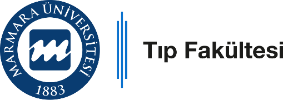 PHASES-2 CLINICAL EDUCATION PROGRAMMUSCULOSKELETAL SYSTEM. HEALTH & RELATED DISORDERS CLERKSHIP PROGRAM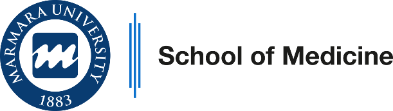  ASSESSMENT METHODS / TOOLS & BLUEPRINT ASSESSMENT METHODS / TOOLS & BLUEPRINT ASSESSMENT METHODS / TOOLS & BLUEPRINT ASSESSMENT METHODS / TOOLS & BLUEPRINTSessionName of the SessionSession HourMultiple Choice Question(Clinical Knowledge)Case Based Multiple Choice Question or Modified Written Question(Clinical Judgement)Case-structured Oral Examination (Clinical Judgement and Evaluation)Assessment During Clinical and Practical Sessions(Basic Clinical Skills)LectureIntroduction to rehabilitation11LectureMusculoskeletal system examination2OSCE, Bed-side AssessmentLectureOsteopororosis11 case, 1-2 questionsLectureChronic Pain Syndromes11LectureImmobilization11LectureMusculoskeletal System Anatomy11LectureOsteoarthritis11 case, 1-2 questionsLectureAssessment and management of neck pain21-2 cases, 2-4 questionsLectureAssessment and management of low back pain11-2 cases, 2-4 questionsLectureDiagnostic procedures for musculoskeletal disorders11 case, 1-2 questionsOSCE, Bed-side AssessmentLectureRehabilitation of rheumatoid arthritis and other inflamatory disorders22LectureTheuropatic interventions Physical therapy, Balneotherapy22LectureApproach to arthritis11LectureRheumatoid arthritis111-2 cases, 2-4 questionsLectureReactive arthritis111-2 cases, 2-4 questionsLectureAcute rheumatic fever11LectureSpondyloarthropathies21LecturePediatric fractures21LectureSpinal and Pelvic İnjuries21LectureUpper Extremity Fractures21-2 cases, 2-4 questionsLectureLower Extremity Fractures11-2 cases, 2-4 questionsLectureOrthopaedic rehabilitation11LectureSports Medicine - Knee-Foot İnjuries11 case, 1-2 questionsLectureSports Medicine - Shoulder-Elbow-Spinal İnjuries11LectureGeneral Features of Orthopaedic Tumors11LectureOrthopedic management of Osteoarthritis11LecturePediatric Hip ProblemsLectureOther Common Pediatric Orthopedic Problems21 case, 1-2 questionsLectureBasic principles of hand surgery11LectureBite and chewing disorders11 case, 1-2 questionsLecturePediatric rehabilitation21LectureHand Disorders11LectureBone Healing, complications, compartment syndrome111 case, 1-2 questionsLectureHand İnjuries11-2 cases, 2-4 questionsLectureSpinal Deformities11LectureFoot and Ankle Disorders11LectureTOTAL45257 cases, 7-14 questions7-14 cases, 14-28 questionsInterdis. LearningAssessment and management of patients with pain31 case, 1-2 questions1 cases, 1-2 questionsInterdis. LearningTOTAL31 case, 1-2 questions1 cases, 1-2 questionsClinical tutorialA case from inpatient clinics1Clinical tutorialConnective tissue disorders11 case, 1-2 questions1 cases, 1-2 questionsClinical tutorialOrthopedic Infections Osteomyelitis/Septic Arthritis21 case, 1-2 questions1 cases, 1-2 questionsClinical tutorialTOTAL42 cases, 2-4 questions2 cases, 2-4 questionsDiagnostic proeduresClinical PraticeHistory and Physical examination3MiniCEXDiagnostic proeduresClinical PraticeMusculoskeleletal Imaging2XXOSCE, Bed-side AssessmentDiagnostic proeduresClinical PraticeReduction Techniques of common  fractures and dislocations in orthopedics3XXDiagnostic proeduresClinical PraticeSkin Traction Training3Diagnostic proeduresClinical PraticeSplint practice3Diagnostic proeduresClinical PraticeTOTAL14On-the-job learning and assessmentPRM8MiniCEXOn-the-job learning and assessmentRheumatology6MiniCEXOn-the-job learning and assessmentOrthopedics6MiniCEXOn-the-job learning and assessmentTOTAL20TOTALTOTAL872510 cases 10-20 questions10-14 cases20-28 questionsEXAMEND OF CLERKSHIP EXAMThis exam has 3 stages:Stage: This stage is a practical exam about examination methods. Lowest passing grade is %50 in this stage. Stage: This stage is a verbal exam about clinical knowledge. In this stage clinical desicion making (diagnostic process, diagnosis, differential diagnosis, management, ect.) of the student is tested.Stage: Wriring exam with a multipl-choice quiz. EVALUATION OF DEVELOPMENTEVALUATION OF DEVELOPMENTOBSERVATION AND EVALUATION DURING CLERKSHIP:Using the observation and evaluation forms, evaluation, monitoring and planning of the progress of the students towards basic medical abilities during the clerkship. PHASES-2 CLINICAL EDUCATION PROGRAM MUSCULOSKE. SYSTEM HEALTH & RELATED DIS. PROG.   .   LIST OF MEDICAL PRACTICELIST OF MEDICAL PRACTICELIST OF MEDICAL PRACTICELIST OF MEDICAL PRACTICELIST OF MEDICAL PRACTICEName of Block/ ClerkshipName of Block/ ClerkshipName of Block/ ClerkshipMUSCULOSKELETAL SYSTEM HEALTH&RELATED DISORDERSMUSCULOSKELETAL SYSTEM HEALTH&RELATED DISORDERSDuration of Block/ ClerkshipDuration of Block/ ClerkshipDuration of Block/ Clerkship6 WEEKS6 WEEKSDepartments to perform practice, observation and evaluationDepartments to perform practice, observation and evaluationDepartments to perform practice, observation and evaluationPhsical Medicine and RehabilitaionOrthopaedics and TraumatologyRheumatologyPhsical Medicine and RehabilitaionOrthopaedics and TraumatologyRheumatologyPlace to perform practice, observation and evaluation (outpatient clinic, inpatient clinic, intervention rooms, field, ect.)Place to perform practice, observation and evaluation (outpatient clinic, inpatient clinic, intervention rooms, field, ect.)Place to perform practice, observation and evaluation (outpatient clinic, inpatient clinic, intervention rooms, field, ect.)Outpatient ClinicInpatient ClinicIntervention RoomsOutpatient ClinicInpatient ClinicIntervention RoomsMEDICAL PRACTICEAsgari Uygulama/GözlemSayısı ve DüzeyiAsgari Uygulama/GözlemSayısı ve Düzeyiİş Başında Gözlem Ve DeğerlendirmeSayıDüzeyNitelikli hasta bakımı (Poliklinikte, serviste)Locomotor system examination10OLocomotor system examination5YYLocomotor system examination5YAY2Tanı ve tedavi amaçlı işlemler ve değerlendirmeFirst aid in muculoskeletal system injuries2YYBandaj uygulaması2YYSplinting2YYGirişimsel uygulamalarAraştırma, ProjeMakale okuma, yorumlama1YAY1